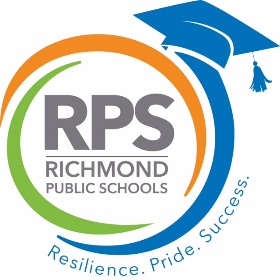 NOTICE OF AWARDDATE:	October 29, 2020INVITATION NO.:	20-6963-07 ADA Wheelchair Stair LiftCOMMODITY:	29500VENDOR(s):	Romar Elevators, Inc.	Danville, VirginiaPursuant to the reference Invitation for Bids, the School Board of the City of Richmond has awarded a contract to the above vendor(s).Records for this procurement are now available for inspections by any bidder on this IFB.Respectfully Submitted,Theresa L. HarrisTheresa L. Harris, CPPB, CPPO, VCO, VCCOContract Officer